ПРОЕКТ	О внесении изменений в решение Совета депутатов городского поселения Приобье от 30.06.2016г. №88 «О дорожном фонде муниципального образованиягородское поселение Приобье»В соответствии с пунктом 5 статьи 179.4 Бюджетного кодекса Российской Федерации, Федеральным законом от 06.10.2003 №131-ФЗ «Об общих принципах организации местного самоуправления в Российской Федерации», Совет депутатов городского поселения Приобье РЕШИЛ:Внести в решение Совета депутатов городского поселения Приобье от 30.06.2016 года № 88 «О дорожном фонде муниципального образования городское поселение Приобье» (далее – Решение) следующие изменения:1.1 подпункт 8 пункта 2.2 раздела 2 Приложения №1 к Решению изложить в новой редакции: «8) Иные доходы бюджета городского поселения Приобье, утвержденные решением Совета депутатов городского поселения Приобье о бюджете городского поселения Приобье на очередной финансовый год и на плановый период в размере, установленном указанным решением, в том числе:- налог на доходы физических лиц;- доходы, получаемые в виде арендной платы за земельные участки, государственная собственность на которые не разграничена и которые расположены в границах городских поселений, а также средства от продажи права на заключение договоров аренды указанных земельных участков;- доходы от сдачи в аренду имущества, составляющего казну городских поселений».1.2 Подпункт 2.8 пункта 2 Приложения №2 Решения изложить в новой редакции:«2.8 Иные доходы бюджета городского поселения Приобье, утвержденных решением Совета депутатов городского поселения Приобье о бюджете городского поселения Приобье на очередной финансовый год и на плановый период в размере, установленном указанным решением, в том числе:- налог на доходы физических лиц;- доходы, получаемые в виде арендной платы за земельные участки, государственная собственность на которые не разграничена и которые расположены в границах городских поселений, а также средства от продажи права на заключение договоров аренды указанных земельных участков;- доходы от сдачи в аренду имущества, составляющего казну городских поселений».Обнародовать настоящее постановление путем размещения на информационном стенде в здании администрации городского поселения Приобье и в помещении библиотеки МБУ «КИЦ «КреДо», а также разместить на официальном сайте муниципального образования городское поселение Приобье в информационно-телекоммуникационной сети «Интернет».Настоящее решение вступает в силу после его официального обнародования.Контроль за выполнением решения возложить на заместителя главы администрации по финансам Дмитриеву Л.К.Председатель Совета депутатов                                  Глава                                                                                           городского поселения Приобье                                   городского поселения Приобье_______________ Е.И. Соломаха                                ______________ Е.Ю. Ермаков   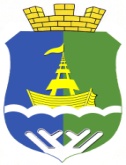 Муниципальное образование городское поселение  ПриобьеМуниципальное образование городское поселение  ПриобьеМуниципальное образование городское поселение  ПриобьеМуниципальное образование городское поселение  ПриобьеМуниципальное образование городское поселение  ПриобьеМуниципальное образование городское поселение  ПриобьеМуниципальное образование городское поселение  ПриобьеМуниципальное образование городское поселение  ПриобьеМуниципальное образование городское поселение  ПриобьеМуниципальное образование городское поселение  ПриобьеОктябрьского муниципального района Ханты-Мансийского автономного округа-ЮгрыОктябрьского муниципального района Ханты-Мансийского автономного округа-ЮгрыОктябрьского муниципального района Ханты-Мансийского автономного округа-ЮгрыОктябрьского муниципального района Ханты-Мансийского автономного округа-ЮгрыОктябрьского муниципального района Ханты-Мансийского автономного округа-ЮгрыОктябрьского муниципального района Ханты-Мансийского автономного округа-ЮгрыОктябрьского муниципального района Ханты-Мансийского автономного округа-ЮгрыОктябрьского муниципального района Ханты-Мансийского автономного округа-ЮгрыОктябрьского муниципального района Ханты-Мансийского автономного округа-ЮгрыОктябрьского муниципального района Ханты-Мансийского автономного округа-ЮгрыСОВЕТ ДЕПУТАТОВ ПОСЕЛЕНИЯСОВЕТ ДЕПУТАТОВ ПОСЕЛЕНИЯСОВЕТ ДЕПУТАТОВ ПОСЕЛЕНИЯСОВЕТ ДЕПУТАТОВ ПОСЕЛЕНИЯСОВЕТ ДЕПУТАТОВ ПОСЕЛЕНИЯСОВЕТ ДЕПУТАТОВ ПОСЕЛЕНИЯСОВЕТ ДЕПУТАТОВ ПОСЕЛЕНИЯСОВЕТ ДЕПУТАТОВ ПОСЕЛЕНИЯСОВЕТ ДЕПУТАТОВ ПОСЕЛЕНИЯСОВЕТ ДЕПУТАТОВ ПОСЕЛЕНИЯ«»2021г.№п.г.т. Приобьеп.г.т. Приобьеп.г.т. Приобьеп.г.т. Приобьеп.г.т. Приобьеп.г.т. Приобьеп.г.т. Приобьеп.г.т. Приобьеп.г.т. Приобьеп.г.т. Приобье